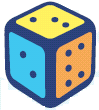        Koncepční záměr rozvoje školy  		     Základní škola pro zrakově postiženéZákladní škola pro zrakově postižené, Praha 2, nám. Míru 19IČO: 48133035REDIZO: 600020801Zřizovatel: Hlavní město Praha se sídlem Praha 1, Mariánské náměstí 2Zpracovatel: Mgr. Martina MalotováŠkola sdružuje: Základní školu pro zrakově postižené  ( 12 tříd pro žáky se SVP) vzdělávací program pro základní vzdělávání vycházející z RVP pro ZV vzdělávací program pro základní vzdělávání vycházející z RVP pro ZV přílohou pro žáky s LMPŠkolní družinu  ( 3 oddělení pro žáky se SVP) Internát ( 2 výchovné skupiny pro žáky se SVP) Speciálně pedagogické centrum pro zrakově postižené Školní jídelnu_______________________________________________________________________________________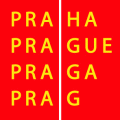 OBSah úvod…………………………………………………………………………………………..….1vize koncepčníhorozvoje školy, dosavadní zkušenosti z praxe………………………………………………………………………...….1Dílčí východiska koncepčního záměru, Swot analýza……………………………………………………………………….….2stanovení cílu………………………………………………………………….….3III.I.     Cíle dlouhodobé…………………………………………….………..3III.II.    cíle střednědobé……………………………………………….…….3III.III.  Cíle krátkodobé………………………………………………….…...4Pracovní tým………………………………………………………………….……5návrh postupu……………………………………………………………………...5závěr …………………………………………………………………………………..…….….5ÚvodKoncepce Základní školy pro zrakově postižené je základním strategickým dokumentem školy vycházející a respektující především Národní program rozvoje vzdělávání v ČR (Bílá kniha), reflektuje záměry Strategie vzdělávací politiky do roku 2020, připravovanou MŠMT, je v souladu s Dlouhodobým záměrem vzdělávání a rozvoje vzdělávací soustavy hlavního města Prahy na roky 2012 – 2016 a opírá se o původní záměry Koncepce pražského speciálního školství z období 2008 - 2012.Interními východisky pro vypracování koncepčního záměru školy je především autoevaluace školy za období školního roku 2012/2013, evaluace školy z pohledu rodičů a Rady školy,  krátkodobý plán školy ( plán práce na školní rok 2013/2014) a v neposlední řadě aktualizované Školní vzdělávací programy s účinností od 1.9.2013. V návaznosti na snižující se počty žáků ve školách téměř stagnuje procentuální podíl dětí, žáků a studentů se zdravotním postižením. Také se stále častěji vyskytují problémy, které vznikají jako důsledky negativních dopadů současné krize rodiny nebo nízkým ekonomickým a sociálním zázemím žáků. Dále se zvyšuje počet žáků s psychiatrickou a neurologickou diagnózou, k níž se často váží poruchy učení, chování a pozornosti. Nárůst také představuje počet žáků s poruchami autistického spektra, problematické je vzdělávání dětí s hraničním intelektem.  Žáci tak mají problémy s absolvováním povinné školní docházky v běžných základních školách a stále častěji je vyžadován individuální přístup, nejlépe v malých kolektivech speciálního školství. K základním trendům současného školství v Praze patří integrované vzdělávání dětí, žáků a studentů se speciálními vzdělávacími potřebami. Vyžaduje odpovídající a vstřícný postoj ředitelů i pedagogických pracovníků všech typů škol. Základní školy, zařazené v systému speciálního školství, slouží prioritně žákům s takovou potřebou podpůrných opatření, kterou integrovaná forma vzdělávání v běžných školách není schopná zajistit. V souladu se záměry Strategie vzdělávací politiky do roku 2020, ve kterém se připravuje zakotvení základních východisek a principů změn, bude potřeba přijmout a získat postoje, které otevřou cestu ke změně zažitých a mnohdy rutinních přístupů ke vzdělávání. Bude nutné vytvořit takové podmínky pro zrakově i jinak hendikepované, které umožní kvalitní růst a naplní vizi očekávaných požadavků a potřeb blízké i vzdálené budoucnosti. Využívání moderních informačních a komunikačních technologií obrovsky rozšiřuje vzdělávací prostor a vytváří pro nás všechny nové možnosti komunikace. Právě informační a komunikační technologie pro zrakově postižené vytvořily úplně novou dimenzi v oblasti výchovy a vzdělávání a otevřely nové, možno říci neomezené možnosti pro děti a žáky nejen se zrakovým postižením.Propojením mých dosavadních  zkušeností z oblasti pedagogické s širokou praxí v oblasti managementu v soukromém sektoru, by měla být následující koncepce plně a zdárně realizována.  Vize koncepčního rozvoje školy, dosavadní zkušenosti z praxeVýchova a vzdělávání jsou jednou z nejvýznamnějších a trvalých priorit v každé společnosti. Jsou též zdrojem dlouhodobé prosperity České republiky a konkurenceschopnosti, což ovlivňuje její postavení v Evropě. Proto je velmi důležité neustále zkvalitňovat koncepční rozvoj výchovy a vzdělávání. Důsledky tzv.“ živelné integrace“, jakými je i složitá ekonomická situace, vymezily úplně nové podmínky v rámci speciálně pedagogické teorie a praxe, na které je nevyhnutelné reagovat i na půdě naší školy pro žáky se zrakovým postižením. A to především změnou cílů, úkolů a posláním školy a školského poradenského zařízení. Komplexní tyflopedickou (celkově speciálně pedagogickou) péčí o žáky se zrakovým postižením a žáky s kombinovaným postižením bude škola napomáhat k rozvoji kvalitních životních podmínek občanů se zdravotním postižením a to ve všech oblastech života. V návaznosti na inkluzivní směry ve společnosti je nutné akceptovat potřeby žáků a jejich zákonných zástupců a otevřít školu pro žáky s různými typy a stupni zdravotního postižení. V tomto směru bychom navázali na původní záměr, kdy výchovně vzdělávací proces byl přizpůsoben potřebám žáků nejen se zrakovým postižením, ale i žákům s narušenou komunikační schopností, žákům se středně těžkým a těžkým stupněm různých typů SPU, v praxi nejčastěji žákům s kombinovaným postižením, z nichž jedno je zrakové. Máme již velké zkušenosti se vzděláváním žáků s PAS. Bohužel již také víme, že spolupráce žáků se SPUCH a žáků s afektivní hyperaktivitou s našimi dětmi je velmi problematická a jejich vřazování do naší školy není vhodné. Požadavky obou skupin žáků pro školní práci jsou velmi odlišné, žáci se zrakovým postižením potřebují klid na práci a plánovaný sled vyučovací hodiny. Naopak pro žáky se SPUCH s afektivními projevy chování je velmi vyčerpávající tyto podmínky respektovat a dodržovat, což vyplývá z jejich zdravotního postižení. Vzájemná integrace těchto skupin je i v rámci speciálního vzdělávaní velmi problematická. Škola vzdělává podle dvou programů ŠVP zpracovaného podle RVP ZV a  ŠVP zpracovaného podle RVP ZV s přílohou pro žáky s LMP.  U některých žáků vzdělávajících se podle ŠVP pro ZV s přílohou pro žáky s LMP přetrvávají ještě v devátém ročníku výraznější problémy s adaptací, jejich vývoj probíhá spíše ve skocích a nejsou vždy plně připraveni na změnu kolektivu ve smyslu přestupu na střední školu. Volba střední školy není většinou v souladu s jejich aktuálním nastavením a možnostmi, ale je orientována na jednodušší obory, které jsou v místě bydliště. Praktické školy dvouleté, které jsou pro tyto žáky velmi vhodných řešením z důvodu oddálení momentu rozhodnutí, se zpravidla nenachází v místě bydliště nebo ve větším procentu nesplňují požadavky na internátní ubytování. Žáci a jejich rodiče dále pod tíhou okolností volí často méně šťastnou cestu rovnou na jednodušší učební obory, kde nebývají úspěšní. Prostorové vybavení naší školy i odborná kvalifikace pedagogů splňují požadavky na zřízení Praktické školy pro zrakově postižené a vzdělávání podle příslušného vzdělávacího programu.  Každoročně je velkým problémem naplnit první ročník. Velkou roli zde hrají integrační snahy a přirozené tendence rodičů zkusit možnost integrovaného vzdělávání svých dětí. Některé děti, které přijdou k zápisu, splňují předpoklady odkladu povinné školní docházky. Tyto žáky a jejich rodiče bychom rádi odborně podpořili především s ohledem na snadnější vstup do již jakékoliv formy vzdělávání a seznámili je s možnostmi dítěte i s případnými omezeními pro jejich další vzdělávání. Vhodnou pomocí by bylo zřízení přípravného ročníku, ze kterého by žáci, dostatečně připraveni především s ohledem na zrakovou práci, mohli plynuleji přejít do jakékoliv další vhodné formy vzdělávání. S souladu s rovnými přístupy ke vzdělání, s ohledem na vnímání a postřehy žáků a jejich zákonných zástupců by bylo vhodné minimalizovat zbytečnou a možno zatěžující stigmatizaci žáků původním názvem školy ( Základní škola pro zrakově postižené). Naše škola by se měla profilovat nikoliv samotným názvem, ale specifickými vzdělávacími programy, které vychází z RVP ZV a využívají možnosti a formy vzdělávání pro žáky se speciálními vzdělávacími potřebami. DÍLČÍ VÝCHODISKA KONCEPČNÍHO Záměru, SWOT ANALÝZADílčí záměry a cíle vycházejí z vyhodnocení silných a slabých stránek školy, příležitostí a negativních vlivů pro školu, tedy z analýzy „počátečního stavu“. Z něho vyplývá, že částečně navazují a rozšiřují původní krátkodobé a střednědobé záměry, nadále podporují spolupráci se zákonnými zástupci žáků a veřejností, nadále zdůrazňují nutnost existence pozitivních vztahů v pedagogickém sboru a respektují osobnost žáka s ohledem na kvalitní a efektivní výchovně vzdělávací proces, morální rozvoj a individualitu potřeb samotného žáka. Základním rysem je naprostá otevřenost. Cíle jsou reálné a v rámci stanovených priorit je daný předpoklad k jejich zdárnému plnění.SWOT  ANALÝZASilné stránky školy:dlouhodobé zkušenosti  -  škola  již 65 let poskytuje kvalitní vzdělávání žákům se zrakovým a kombinovaným postiženímmotivovaní pedagogové (učitelé i vychovatelé) - jejich chuť a motivace, profesionální kvalita, flexibilita a dlouholeté zkušenostičást pedagogů využívá ve výuce IKT, umístění IT ve čtyřech třídách  škola zabezpečuje svým pedagogickým zaměstnancům možnost neustálého odborného růstu (školení, kurzy, účast v projektech)škola poskytuje a zajišťuje kvalitní a vysoce odborný výchovně vzdělávací proces výborná a profesionální organizace volnočasových aktivit internátem a školní družinou, významný podíl na prezentaci školy na veřejnostivysoká úspěšnost našich žáků ve sportovních soutěžíchvysoká odbornost speciálních pedagogů SPCfungující školní poradenské pracoviště ( spec.pedagog – reedukace SPU, logoped, výchovný poradce, metodik prevence – etoped, školní psycholog) dobrá spolupráce s rodiči a zákonnými zástupcivýborná spolupráce se školskými poradenskými zařízeními, jejichž klienty naše škola „integruje“ ( zasedání integračních týmů ) strategická poloha v centru Prahymoderní a prostorný internát školybezbariérový vstup do budovy, v budově výtahzateplený plášť budovy a vyměněná okna ( 2010) spolupráce s ostatními institucemi ( zřizovatel MHMP, SPC, PPP, ÚMěČ Praha 2, OSPOD..)Slabé stránky školy:každoroční problémy s naplněností 1.tříd ( vlivem integračních tendencí) nedostatečné ohodnocení pedagogických, odborných a provozních zaměstnancůodborná kvalifikovanost pedagogického sboru 54 % (spec.ped. +  oborová didaktika), průměrný věk pedagogů 46 let nedostatečná úroveň ovládání IKT, nedostatečně vybavená ped.pracoviště IKT ( jeden PC na sborovnu)nedostatečné vybavení standartních i odborných učebennevyhovující prostory tělocvičny, příslušenství sportovních šaten a WCnevyhovující povrch na chodbách k tělocvičně, terénní bariéry na venkovním školním hřišti neúplné vybavení tělocvičny sportovním a tělocvičným nářadímnevyhovující školní cvičná kuchyňkau většiny pedagogů absentující jazykové znalostinedostatek financí na obnovu a a vybavení tříd potřebnou technikou odliv strávníků ze školní jídelnynárůst administrativních úkonů v SPC, nedostatečné personální obsazení nedostatečná prezentace školy na veřejnosti neexistující formální zpětná vazba SŠ o studijních výsledcích našich žáků, ukončení vzdělávání, přestupy žáků z jedné SŠ na jinouneobnovená spolupráce s UK – získání statutu fakultní školyUvedený výčet slabých stránek školy ukazuje směr a vyzdvihuje cíle krátkodobých i středně- dobých  koncepčních záměrů.  Nelze je chápat jako čistě alarmující, spíše jako výzvy pro dalších období.     STANOVENÍ CÍLůiii.i	cÍLE DLOUHODOBÉ Neboli strategické nejsou v této koncepci rozpracované a to především z důvodu plánování dlouhodobého časového úseku deseti a více let. Strategické cíle školy byly, jsou a měly by být vždy v souladu s nadřazenými koncepčními strategickými dokumenty MŠMT a MHMP. iii.ii	cíle střednědobé Jsou v této koncepci chápány jako cíle následujících čtyř až pěti let. Tyto cíle nejsou řazeny s ohledem na prioritu realizace, která se předpokládá v plném rozsahu v určeném časovém horizontu. a/ Za cíl nejbližších pěti let považuji zařazení naší školy mezi významné vzdělávací a poradenské instituce pro žáky se zrakovým postižením a žáky s kombinovaným postižením, především s ohledem na pedagogiku slabozrakých. Považuji za vhodné a potřebné prohloubit speciální charakter školy, udržovat a nadále rozvíjet kvalitu školy, čímž umožníme našim žákům inkluzi do středoškolské intaktní populace.  Naopak budeme stále připraveni umožnit v případě potřeby žákům se zrakovým postižením škol hlavního vzdělávacího proudu přestup na naší školu. b/  Zkvalitňovat a zefektivňovat výchovně- vzdělávací proces úzkou spoluprací s ostatními školami pro zrakově postižené. Participovat na zdokonalování školních vzdělávacích programů pro jednotlivé ročníky a ověřovat výstupy učiva. c/ Neustále modernizovat výchovně vzdělávací proces především změnou v zaměření školy z tradičního odevzdávání vědomostí na osvojování si strategií a metod zpracování informací žáky. d/  Nadále důsledně uplatňovat individuální přístup k žákům se zrakovým a kombinovaným postižením. Klademe si za cíl připravit takového člověka, který i navzdory svému hendikepu bude nezávislý na ostatních a bude schopen uspět na trhu práce. e/ Zařazování pestrých nepovinných předmětů vždy s ohledem na aktuální potřeby a skladbu žákovských kolektivů.  f/ Prohlubovat speciální charakter školy se zaměřením na uplatňování komplexního, individuálního a diferencovaného přístupu k žákům se zrakovým a kombinovaným postižením.  				       g/ Systematickou a cílevědomou činností podporovat morální výchovu žáků. Zařadit do výchovných předmětů prvky etické mravní výchovy. Formovat občanské postoje žáků v duchu humanity, morálky a demokracie.  h/ Nadále zkvalitňovat práci s žáky se specifickými poruchami učení a chování, narušenou komunikační schopností, PAS a žáky s kombinovaným postižením v rovině LMP. U každého žáka s výše uvedeným typem zdravotního postižení pravidelně monitorovat a hodnotit efektivní vzdělávací přístupy, metody a formy práce, případně diskutovat vhodnost  dalšího vzdělávací zařízení.  i/ Pro všechny žáky aktuálně zabezpečit pozitivně podnětné prostředí pro potřeby individuální práce, z různých důvodů a v různých prioritách. j/ V celém výchovně – vzdělávacím procesu, především ve výchově mimo vyučování podstatně zvýšit podíl etické výchovy a využívat programy rozvoje sociálních a komunikačních dovedností. k/ Prevenci sociálně patologických jevů provázat s principem posilování zdravého životního stylu, občanského podvědomí a humanitního cítění. Nadále spolupracovat s metodičkou prevence, zařazovat do výuky besedy garantovaných preventivních programů. l/  Prohlubovat spolupráci se středními školami, formou návštěv a prohlídkou provozů. Do tematických plánů výchovných předmětů zařazovat tematiku spojenou s volbou povolání. V plné míře uplatňovat program profesní orientace žáků se zrakovým a kombinovaným postižením, vycházející z plánu práce výchovného poradce školy. Sledovat studijní výsledky a úspěšnost našich absolventů a zajistit zpětnou vazbu ze SŠ.m/ Respektovat oprávněné požadavky rodičů, řádně a otevřeně komunikovat. Nadále spolupracovat s rodiči a zajistit jejich lepší informovanost a zároveň je zainteresovat do činnosti školy. n/ Spolupracovat s Radou školy, rodiči, pracovníky a dalšími odborníky školy, s jejich pomocí zabezpečit a průběžně ověřovat směřování a úroveň školy, v případ nutnosti aktuálně korigovat některé cíle a úkoly.o/  Ve výchovně vzdělávacím procesu vytvářet stále atmosféru, která by se co nejvíce přibližovala rodinnému prostředí, nadále naplňovat podstatu školy rodinného typu. Podněcovat u žáků aktivní zájem o školní prostředí i prostředí na internátě školy.                                                                                    p/ V plné míře se zaměřit na aktivní využívání volného času nejen internátních žáků, nadále podporovat zájem žáků o typické sporty pro zrakově postižené jako je showndown, goalball, plavání, šachy, běžecké lyžování, lehkou atletiku aj. Oslovovat sportem i žáky, kteří jsou v tomto směru spíše pasivnější.  r/  Navázat kontakty s potenciální partnerskou školou v EU, především s ohledem na školy pro žáky se speciálními vzdělávacími potřebami. Aktivně spolupracovat na mezinárodních projektech s problematikou výchova a vzdělávání žáků se zrakovým postižením. s/ Mimořádnou pozornost věnovat optimálnímu využívání korekčních a kompenzačních pomůcek ve výuce a při volnočasových aktivitách. Zajistit žákům a jejich rodičům aktuální informovanost na trhu s těmito pomůckami, dopomáhat k jejich zajištění. t/ V rámci finančních možností nadále modernizovat  areál školy, aby plně vyhovoval všem věkovým kategoriím a poskytoval adekvátní prostory na vzdělávání, rekreaci a sport.   				u/ Plně se zaměřit na spolupráci s Ranou péčí, sdruženími pro rodiče dětí se zrakovým postižením, předškolní  přípravu pro tyto děti a speciálně pedagogické poradenství.  V rámci poradenství komplexně informovat rodiče žáků se zrakovým postižením o pozitivech  a negativech vzdělávání ve školách hlavního vzdělávacího proudu a speciálních školách. Realizovat depistážní činnost dětí se zrakovým postižením, které potřebují odbornou péči speciálně vzdělávací instituce.                                            v/ Zaměřit se na kvalitní jazykové vzdělávání pedagogických pracovníků škol např. formou vyslání na studijní návštěvy, podporovat účast na jazykových kurzech, případně vyhledávat projekty zaměřené jazykové kompetence pedagogů.III.III	KRÁTKODOBÉ  CÍLEJedná se o cíle, jejichž realizace se předpokládá s výhledem jednoho až dvou let. (Jsou částečně řazeny podle priorit sestupně, některé z cílů si vyžadují kontinuální přístup). Jejich realizace by měla být plně uskutečnitelná a jistá.a/ Podporovat získání odborné kvalifikace všech pedagogických pracovníků školy.  b/ Získanou multifunkční tiskárnu z nadačního příspěvku Nadace Leontinka plně využívat k původnímu záměru. Tzn. sami žáci mají mít možnost zatím v předmětech Mediální techniky a Informatika, spolupodílet se na přípravě svých učebních textů, zvětšování pracovních listů na svou individuální velikost písma, scanování materiálů a zpracování takto získaných materiálů v PC. Tím posilovat samostatnost žáků a uvědomění si vlastních potřeb a možností pro další studium. c/ Obnovit bezpečnostní linie a zvýraznit barvu na posledním schodu na každém schodišti. Postupně obnovit vodící linie na zdech školy.d/ Zaměřit se na optimalizaci počtu strávníků, přehodnotit kvalitu stravování ve školní jídelně, v tomto ohledu přiblížit rozmanitost jídelníčku celoškolnímu projektu Zdravá škola. Obnovit program Ovoce do škol a mléčné svačiny. Opětovně oslovit spádové instituce a nabídnout možnost stravování pro cizí strávníky. e/ Ve spolupráci se spol. Spektra a Braillcom a SPC pro zrakově postižené vyhodnotit aktuální vybavení školy kompenzačními pomůckami ( kamerové lupy stolní do ruky, notebooky s výstupem v braillského řádku) a postupně modernizovat toto vybavení nejlépe z pohledu možného zapůjčení pomůcek nebo poskytnutí prostoru pro prezentaci jejich produktů v praxi. Tím podporovat a šířit odbornost naší školy.f/ Využívat praktických vzdělávacích programů výše uvedených společností k zapojení našich žáků a jejich rodičů a tím zvyšovat jejich informovanost a budoucí možnosti. Ve spolupráci s terénními pracovníky SPC a dalšími spřátelenými institucemi se pokusit programově nastavit předškolní přípravu dětí se zrakovým postižením v naší škole. g/ Do jednotlivých učeben a pracoven na internátě školy zavést připojení na internet z důvodu potřeby rozvoje informační a komunikační gramotnosti našich žáků. h/ Jednat se stávajícími sponzory a vyhledávat nové ( AV media, spol. A3B). Zavedení IKT do tříd, SHZPM, nákup vybavení tělocvičny atp.i/ Začít organizační práce související s rekonstrukcí tělocvičny, hřiště, chodby a školní kuchyňky (návrhy, cenové kalkulace, výběrové řízení,…aj.).  V průběhu hlavních žákovských prázdnin zrekonstruovat tělocvičnu, chodbu k tělocvičně a školní cvičnou kuchyňku.  Přestěhování školní cvičné kuchyňky z druhého do prvního patra, do prostor ZŠP, která má na PV v dotaci 5 VH a využívá ji velmi často.i/ Do konce kalendářního roku dovybavit pracovny školního internátu a školní družiny kvalitním a funkčním nábytkem.   j/ Zapojit naší školu do projektu Rodiče vítáni, informaci a materiály k prostudování předat vedoucím metodických sdružení s cílem zapojit je do procesu vývoje školy. S tím souvisí také plánované jednání o změně názvu školy, neboť současný určující název je některými žáky, rodiči i pedagogy chápán jako příliš stigmatizující. Argumentace jsou pádné, jsme škola zařazená do systému speciálních škol, poskytujeme však základní vzdělávání vycházející z RVP ZV a RVP ZV s přílohou pro žáky s LMP.  Až ŠVP profiluje zaměření naší školy.  k/ Získat plnohodnotný statut Fakultní školy UK a UJAK a využít vysoké profesionality pedagogů pro zaškolování studentů učitelství, speciální pedagogiky a psychologie. l/ Pravidelně publikovat úspěchy našich žáků a pedagogické úspěchy kolegů v odborných periodikách. ( Poradce ředitele ZŠ, Integrace, UN, ...) a na webu školy. m/ Sledovat vyhlašování grantů a projektů, aktivně jich využívat za účelem zlepšení vybavení školy. n/ Akreditovat vzdělávací program pro asistenty pedagoga žáků se zrakovým postižením – v kompetenci SPC pro zrakově postižené. o/ Projektové dny školy zaměřit na zdravý životní styl. Podporovat práci metodických sdružení v přípravě projektových dnů, výběru tématu a jeho realizace. Odklonit se od zpracování tématu a prezentaci tříd frontální formou v aule školy a uchopit přípravu těchto dnů více akčně, formou tvůrčích dílen, pracovních stanovišť s následným vyhodnocením a zpětnou vazbou. Pokračovat ve spolupráci se Zdravou pětkou. p/ Nadále spolupracovat s nad.fondem Světluška, Leontinka, s Domovem pro zrakově postižené Palata, se Svazem zrakově postižených sportovců a poskytovat prostor pro nábor nových talentů. r/ Organizovat preventivní program Kavárna Triangl s/ V oblasti personalistiky pokračovat v každoročních pohovorech se zaměstnanci školy, optimalizovat nevyhovující krátké úvazky pedagogů, zkoordinovat činnost referentky majetku a správce budovy, pp.sloučit tyto pozice v jednu. Přehodnotit úklidové plochy uklízečů a frekvenci pravidelného úklidu v prostorách školy. t/ V rámci doplňkové činnosti školy organizovat pronájmy prostor školy, jednat s partnery a tím zvyšovat finanční možnosti naší školyPRACOVNÍ  TÝMa/ Na celém pracovišti nadále prosazovat myšlenku týmového ducha v týmu odborníků, uplatňovat kolegiální a korektní pracovní vztahy. Vytvářet vzájemné vztahy na bázi slušnosti a důvěry.b/ Vyžadovat od každého zaměstnance školy vysoce odborný a profesionální přístup při plnění pracovních povinností. c/ V zájmu garantování realizace vyšších uvedených cílů je potřebné vytvořit ze zaměstnanců odborné týmy pracovníků, specializovaných na konkrétní oblasti péče o žáky se zrakovým a kombinovaným postižením, rozdělení kompetencí bude určeno jasnou organizační strukturou organizace. NÁVRH  POSTUPUVšechny vyšší cíle školy  budou rozpracované do pracovních plánů školy ( roční plán školy, měsíční plány práce, plány práce vychovatelů, plány práce metodických sdružení..) do podoby krátkodobých cílů krátkodobých dílčích cílů a úkolů se stanovením konkrétního zodpovědného pracovníka. Průběžné hodnocení a realizace jednotlivých cílů se bude uskutečňovat pravidelně každé čtvrtletí na pedagogických radách a zasedáních Rady školy. 				                  Koncepce rozvoje školy je koncipována tak, aby kladla minimální požadavky na zvýšení rozpočtu. Předpokládáme ( pokud to bude možné z hlediska těžké finanční situace ) spoluúčast a podporu MHMP na financování rekonstrukce tělocvičny, příslušných chodeb k tělocvičně, doložení povrchu školního hřiště a modernizaci školní cvičné kuchyňky. Pro tyto účely budeme žádat o uvolnění finančních prostředků z investičního fondu školy, nejlépe v lednovém termínu roku 2014. Stejně jako v minulosti hodláme neustále a průběžně oslovovat potencionální sponzory a získávat finanční prostředky z mimorozpočtových zdrojů, především pro oblast vybavení školy moderní PC technikou nebo za účelem finanční pomoci při organizaci Sportovních her zrakově postižení mládeže.  			           Všechny cíle jsou formulovány tak, aby výrazně kvalitně ovlivnily úroveň školy bez evidentně zvýšené potřeby finančních prostředků. ZÁVĚRPředložený koncepční záměr plně respektuje současně dosaženou dobrou úroveň Základní školy pro zrakově postižené, nám. Míru 19 v Praze 2. Předpokládaným úmyslem koncepce by mělo být větší otevření se široké veřejnosti, školám hlavního vzdělávacího proudu a standardu krajin EU. Škola by měla být povznesena na jistou úroveň poradenského pracoviště, metodického pomocníka pro veřejnost i pro školy hlavního vzdělávacího proudu. To je v souladu s Dlouhodobým záměrem vzdělávání a rozvoje vzdělávací soustavy hlavního města Prahy pro období 2012 – 2016 v oblasti speciálních škol a speciálního vzdělávání.Charakteristickým znakem by mělo být neformální přiblížení se zrakově postiženému dítěti, žákovi, rodičům, pedagogům, s cílem preferovat rozvoj kladných stránek osobnosti dítěte před hledáním jeho nedostatků. Motto naší školy i pro další období bude: „ Není umění dokázat těmto dětem, že něco neumí, ale je umění dát jim příležitost prokázat, že něco umí“